Admin Only. Date and initial when added to spread sheet ………………………………………...…………Consent – Child, Parent and CarerWe have had Junction 21 explained to us and we agree to a referral being made for a mentor/independent visitor. We understand that the support is voluntary and may involve support being offered from other services (SAS, HIF, YISP and Parenting). We agree to engage with the Junction 21 project.We also agree that information held by member agencies of Junction 21 and obtained through the referral and assessment process may be requested. This information may also be shared with relevant agencies or organisations for the purpose of developing and implementing an Integrated Support Plan.  Information will also be shared with outside agencies for the purpose of evaluating the effectiveness of the Junction 21 Project both locally and nationally.  The sharing of information will be carried out in accordance with the terms and procedures of North Somerset Councils information sharing protocol and with the registration with the office of the Information Sharing Commissioner.We understand that this information will be stored either electronically or in manual records by Junction 21 for case management purposes for the length of the intervention and 5 years following to monitor and evaluate the success of Junction 21. Any information kept on yourself can be viewed upon request in accordance with the information sharing policy. After 5 years all information will be destroyed or deleted. Please return referral to:Steve CogginsJunction 21Central Chambers24 – 26 Walliscote RoadWeston–Super-MareBS23 1UPJunction21@n-somerset.gov.uk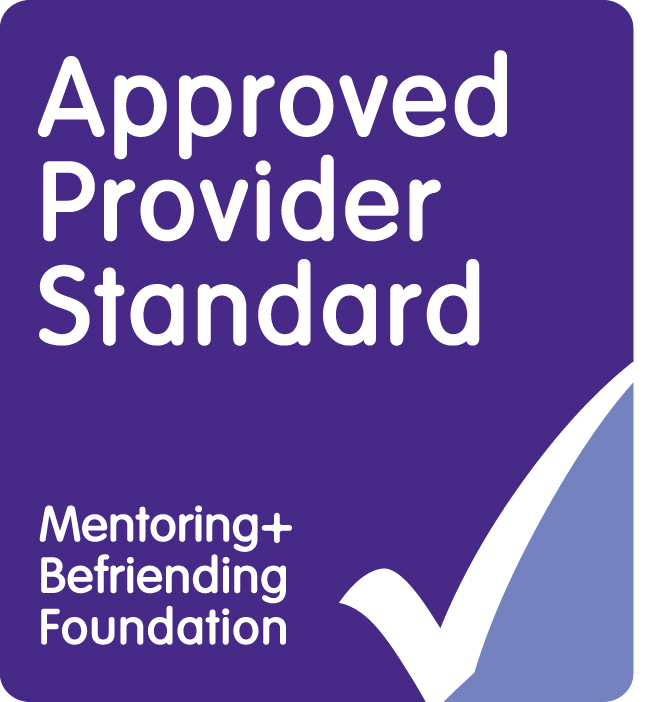 Referral FormMentoring  –  Advocacy - Independent visiting         (Please circle as required)Referral FormMentoring  –  Advocacy - Independent visiting         (Please circle as required)Referral FormMentoring  –  Advocacy - Independent visiting         (Please circle as required)Referral FormMentoring  –  Advocacy - Independent visiting         (Please circle as required)Referral FormMentoring  –  Advocacy - Independent visiting         (Please circle as required)Referral FormMentoring  –  Advocacy - Independent visiting         (Please circle as required)Referral FormMentoring  –  Advocacy - Independent visiting         (Please circle as required)Referral FormMentoring  –  Advocacy - Independent visiting         (Please circle as required)Referral FormMentoring  –  Advocacy - Independent visiting         (Please circle as required)Referral FormMentoring  –  Advocacy - Independent visiting         (Please circle as required)Referral FormMentoring  –  Advocacy - Independent visiting         (Please circle as required)Referral FormMentoring  –  Advocacy - Independent visiting         (Please circle as required)Referral FormMentoring  –  Advocacy - Independent visiting         (Please circle as required)Referral FormMentoring  –  Advocacy - Independent visiting         (Please circle as required)Referral FormMentoring  –  Advocacy - Independent visiting         (Please circle as required)Referral FormMentoring  –  Advocacy - Independent visiting         (Please circle as required)Referral FormMentoring  –  Advocacy - Independent visiting         (Please circle as required)Referral FormMentoring  –  Advocacy - Independent visiting         (Please circle as required)Referral FormMentoring  –  Advocacy - Independent visiting         (Please circle as required)Referral FormMentoring  –  Advocacy - Independent visiting         (Please circle as required)Referral FormMentoring  –  Advocacy - Independent visiting         (Please circle as required)Referral FormMentoring  –  Advocacy - Independent visiting         (Please circle as required)Referral FormMentoring  –  Advocacy - Independent visiting         (Please circle as required)Referral FormMentoring  –  Advocacy - Independent visiting         (Please circle as required)Referral FormMentoring  –  Advocacy - Independent visiting         (Please circle as required)Referral FormMentoring  –  Advocacy - Independent visiting         (Please circle as required)Referral FormMentoring  –  Advocacy - Independent visiting         (Please circle as required)Referral FormMentoring  –  Advocacy - Independent visiting         (Please circle as required)Referral FormMentoring  –  Advocacy - Independent visiting         (Please circle as required)Referral FormMentoring  –  Advocacy - Independent visiting         (Please circle as required)Referral FormMentoring  –  Advocacy - Independent visiting         (Please circle as required)Referral FormMentoring  –  Advocacy - Independent visiting         (Please circle as required)Referral FormMentoring  –  Advocacy - Independent visiting         (Please circle as required)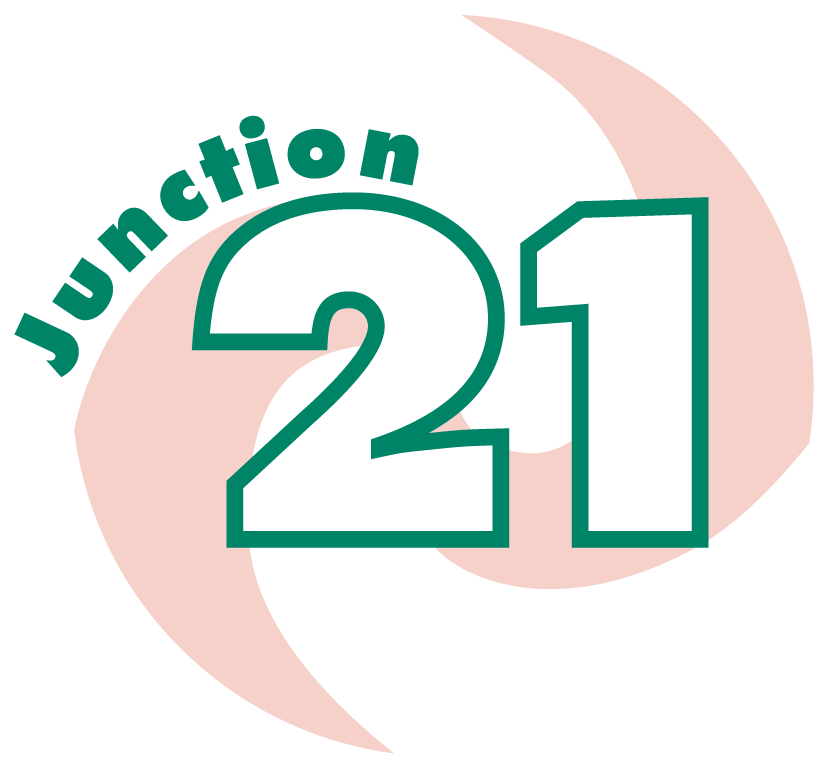 Referrer detailsReferrer detailsReferrer detailsReferrer detailsName:Name:Name:Name:Name:Agency (if applicable):Agency (if applicable):Agency (if applicable):Agency (if applicable):Agency (if applicable):Agency (if applicable):Agency (if applicable):Agency (if applicable):Agency (if applicable):Agency (if applicable):Agency (if applicable):Address:Telephone No:Telephone No:Telephone No:Telephone No:Telephone No:Telephone No:Telephone No:E-mail:E-mail:E-mail:Child detailsChild detailsChild detailsName:Name:Name:Name:Other Names:Other Names:Other Names:Other Names:Other Names:Other Names:MaleMaleMaleMaleMaleFemaleFemaleFemaleFemaleAddress:Home Telephone:Home Telephone:Home Telephone:Home Telephone:Home Telephone:Home Telephone:Home Telephone:Home Telephone:DOB:DOB:DOB:DOB:DOB:DOB:Post-code:Post-code:Post-code:Post-code:Post-code:Other Telephone:Other Telephone:Other Telephone:Other Telephone:Other Telephone:Other Telephone:Other Telephone:Other Telephone:Age: Age: Age: Age: Age: Age: WhiteWhiteWhiteWhiteWhiteBlack/Black BritishBlack/Black BritishBlack/Black BritishBlack/Black BritishBlack/Black BritishBlack/Black BritishBlack/Black BritishBlack/Black BritishBlack/Black BritishBlack/Black BritishBlack/Black BritishBlack/Black BritishAsian/Asian BritishAsian/Asian BritishAsian/Asian BritishAsian/Asian BritishAsian/Asian BritishAsian/Asian BritishAsian/Asian BritishAsian/Asian BritishAsian/Asian BritishAsian/Asian BritishAsian/Asian BritishChinese/Other EthnicChinese/Other EthnicChinese/Other EthnicChinese/Other EthnicChinese/Other EthnicChinese/Other EthnicChinese/Other EthnicChinese/Other EthnicChinese/Other EthnicChinese/Other EthnicChinese/Other EthnicMixedMixedMixedMixedMixedMixedMixedMixedMixedMixedMixedMixedMixedMixedMixedBritishBritishIndianIndianIndianIndianIndianChineseChineseChineseChineseChineseChineseChineseWhite/Black White/Black White/Black White/Black White/Black White/Black White/Black White/Black White/Black White/Black White/Black White/Black White/Black White/Black IrishIrishAfricanAfricanAfricanAfricanAfricanAfricanAfricanAfricanAfricanAfricanPakistaniPakistaniPakistaniPakistaniPakistaniAny OtherAny OtherAny OtherAny OtherAny OtherAny OtherAny OtherWhite/Black AfricanWhite/Black AfricanWhite/Black AfricanWhite/Black AfricanWhite/Black AfricanWhite/Black AfricanWhite/Black AfricanWhite/Black AfricanWhite/Black AfricanWhite/Black AfricanWhite/Black AfricanWhite/Black AfricanWhite/Black AfricanWhite/Black AfricanOther WhiteOther WhiteOther BlackOther BlackOther BlackOther BlackOther BlackOther BlackOther BlackOther BlackOther BlackOther BlackBangladeshiBangladeshiBangladeshiBangladeshiBangladeshiWhite/AsianWhite/AsianWhite/AsianWhite/AsianWhite/AsianWhite/AsianWhite/AsianWhite/AsianWhite/AsianWhite/AsianWhite/AsianWhite/AsianWhite/AsianWhite/AsianOther Asian Other Asian Other Asian Other Asian Other Asian Other  mixedOther  mixedOther  mixedOther  mixedOther  mixedOther  mixedOther  mixedOther  mixedOther  mixedOther  mixedOther  mixedOther  mixedOther  mixedOther  mixedPREFERED LANGUAGE (other than English):PREFERED LANGUAGE (other than English):PREFERED LANGUAGE (other than English):PREFERED LANGUAGE (other than English):PREFERED LANGUAGE (other than English):PREFERED LANGUAGE (other than English):PREFERED LANGUAGE (other than English):PREFERED LANGUAGE (other than English):PREFERED LANGUAGE (other than English):PREFERED LANGUAGE (other than English):PREFERED LANGUAGE (other than English):PREFERED LANGUAGE (other than English):PREFERED LANGUAGE (other than English):PREFERED LANGUAGE (other than English):PREFERED LANGUAGE (other than English):PREFERED LANGUAGE (other than English):PREFERED LANGUAGE (other than English):PREFERED LANGUAGE (other than English):PREFERED LANGUAGE (other than English):PREFERED LANGUAGE (other than English):PREFERED LANGUAGE (other than English):PREFERED LANGUAGE (other than English):PREFERED LANGUAGE (other than English):PREFERED LANGUAGE (other than English):PREFERED LANGUAGE (other than English):PREFERED LANGUAGE (other than English):PREFERED LANGUAGE (other than English):PREFERED LANGUAGE (other than English):PREFERED LANGUAGE (other than English):PREFERED LANGUAGE (other than English):Is the child disabled or any health needs?            Is the child disabled or any health needs?            Is the child disabled or any health needs?            Is the child disabled or any health needs?            Is the child disabled or any health needs?            Is the child disabled or any health needs?            Is the child disabled or any health needs?            Is the child disabled or any health needs?            Is the child disabled or any health needs?            Is the child disabled or any health needs?            Is the child disabled or any health needs?            Is the child disabled or any health needs?            Is the child disabled or any health needs?            Is the child disabled or any health needs?            Is the child disabled or any health needs?            Is the child disabled or any health needs?            Is the child disabled or any health needs?            Is the child disabled or any health needs?            Is the child disabled or any health needs?            Is the child disabled or any health needs?            Is the child disabled or any health needs?            Is the child disabled or any health needs?            Is the child disabled or any health needs?            Is the child disabled or any health needs?            Is the child disabled or any health needs?            Is the child disabled or any health needs?            Is the child disabled or any health needs?            Is the child disabled or any health needs?            Is the child disabled or any health needs?            Is the child disabled or any health needs?            Is the child disabled or any health needs?            Is the child disabled or any health needs?            Is the child disabled or any health needs?            Is the child disabled or any health needs?            Is the child disabled or any health needs?            Is the child disabled or any health needs?            Is the child disabled or any health needs?            Is the child disabled or any health needs?            Is the child disabled or any health needs?            Is the child disabled or any health needs?            Is the child disabled or any health needs?            Is the child disabled or any health needs?            Is the child disabled or any health needs?            YESYESYESYESYESYESNONONONONODetailsDetailsDetailsDetailsDetailsDetailsDetailsDetailsDetailsDetailsDetailsDetailsDetailsDetailsDetailsDetailsDetailsDetailsDetailsDetailsDetailsDetailsDetailsDetailsDetailsDetailsDetailsDetailsDetailsDetailsDetailsDetailsDetailsDetailsDetailsDetailsDetailsDetailsDetailsDetailsDetailsDetailsDetailsDetailsDetailsDetailsDetailsDetailsDetailsDetailsDetailsDetailsDetailsDetailsFamily DetailsFamily DetailsFamily DetailsMother: Mother: Mother: Mother: Mother: Mother: Father:Father:Father:Foster Carer:Foster Carer:Foster Carer:Foster Carer:Foster Carer:Foster Carer:Foster Carer:Address (if different from above):Address (if different from above):Address (if different from above):Address (if different from above):Address (if different from above):Address (if different from above):Address (if different from above):Address (if different from above):Address (if different from above):Address (if different from above):Address (if different from above):Address (if different from above):Address (if different from above):Address (if different from above):Address (if different from above):Address (if different from above):Address (if different from above):Address (if different from above):Address (if different from above):Address (if different from above):Address (if different from above):Address (if different from above):Address (if different from above):Address (if different from above):Address (if different from above):Address (if different from above):Address (if different from above):Address (if different from above):Address (if different from above):Address (if different from above):Address (if different from above):Address (if different from above):Address (if different from above):Address (if different from above):Address (if different from above):Address (if different from above):Address (if different from above):Address (if different from above):Address (if different from above):Address (if different from above):Address (if different from above):Address (if different from above):Address (if different from above):Address (if different from above):Address (if different from above):Address (if different from above):Address (if different from above):Address (if different from above):Address (if different from above):Address (if different from above):Address (if different from above):Address (if different from above):Address (if different from above):Address (if different from above):Address (if different from above):Address (if different from above):Address (if different from above):Address (if different from above):Address (if different from above):Address (if different from above):Address (if different from above):Address (if different from above):Address (if different from above):Address (if different from above):Address (if different from above):Address (if different from above):Address (if different from above):Address (if different from above):Address (if different from above):Address (if different from above):Address (if different from above):Address (if different from above):Address (if different from above):Address (if different from above):Address (if different from above):Address (if different from above):Address (if different from above):Address (if different from above):Address (if different from above):Address (if different from above):Address (if different from above):Address (if different from above):Address (if different from above):Address (if different from above):Address (if different from above):Address (if different from above):Address (if different from above):Address (if different from above):Address (if different from above):Address (if different from above):Address (if different from above):Address (if different from above):Address (if different from above):Address (if different from above):Address (if different from above):Address (if different from above):Address (if different from above):Address (if different from above):Address (if different from above):Address (if different from above):Address (if different from above):Address (if different from above):Telephone:Telephone:Telephone:Telephone:Telephone:Telephone:Telephone:Telephone:Telephone:Telephone:Telephone:Telephone:Telephone:Telephone:Telephone:Telephone:Telephone:Telephone:Telephone:Telephone:Other Children in householdOther Children in householdOther Children in household1 Name:1 Name:1 Name:1 Name:1 Name:1 Name:1 Name:1 Name:1 Name:1 Name:1 Name:1 Name:1 Name:1 Name:1 Name:1 Name:1 Name:1 Name:2 Name:2 Name:2 Name:2 Name:2 Name:2 Name:2 Name:2 Name:2 Name:2 Name:2 Name:2 Name:2 Name:2 Name:2 Name:2 Name:3 Name:3 Name:3 Name:3 Name:3 Name:3 Name:3 Name:3 Name:3 Name:3 Name:3 Name:3 Name:3 Name:3 Name:3 Name:3 Name:3 Name:Other Children in householdOther Children in householdOther Children in householdAge:Age:Age:Age:Age:Age:Age:Age:Age:Age:M/FM/FM/FM/FAge:Age:Age:Age:Age:Age:Age:Age:Age:Age:Age:Age:M/FM/FM/FM/FAge:Age:Age:Age:Age:Age:Age:Age:Age:Age:Age:M/FM/FM/FM/FM/FM/FM/FOther Children in householdOther Children in householdOther Children in householdRelationship:Relationship:Relationship:Relationship:Relationship:Relationship:Relationship:Relationship:Relationship:Relationship:Relationship:Relationship:Relationship:Relationship:Relationship:Relationship:Relationship:Relationship:Relationship:Relationship:Relationship:Relationship:Relationship:Relationship:Relationship:Relationship:Relationship:Relationship:Relationship:Relationship:Relationship:Relationship:Relationship:Relationship:Relationship:Relationship:Relationship:Relationship:Relationship:Relationship:Relationship:Relationship:Relationship:Relationship:Relationship:Relationship:Relationship:Relationship:4 Name:4 Name:4 Name:4 Name:4 Name:4 Name:4 Name:4 Name:4 Name:4 Name:4 Name:4 Name:4 Name:4 Name:4 Name:4 Name:4 Name:4 Name:5 Name:5 Name:5 Name:5 Name:5 Name:5 Name:5 Name:5 Name:5 Name:5 Name:5 Name:5 Name:5 Name:5 Name:5 Name:5 Name:6 Name:6 Name:6 Name:6 Name:6 Name:6 Name:6 Name:6 Name:6 Name:6 Name:6 Name:6 Name:6 Name:6 Name:6 Name:6 Name:6 Name:Age:Age:Age:Age:Age:Age:Age:M/FM/FM/FAge:Age:Age:Age:M/FM/FM/FM/FAge:Age:Age:Age:Age:Age:M/FM/FM/FRelationship:Relationship:Relationship:Relationship:Relationship:Relationship:Relationship:Relationship:Relationship:Relationship:Relationship:Relationship:Relationship:Relationship:Relationship:Relationship:Relationship:Relationship:Relationship:Relationship:Relationship:Relationship:Relationship:Relationship:Relationship:Relationship:Relationship:Relationship:Relationship:Relationship:Relationship:Relationship:Relationship:Relationship:Relationship:Relationship:Relationship:Relationship:Relationship:Relationship:Relationship:Relationship:Relationship:Relationship:Relationship:Relationship:Relationship:Relationship:Relationship:Relationship:Relationship:Current or previous social services involvement with any young person (Please provide brief details)Current or previous social services involvement with any young person (Please provide brief details)Current or previous social services involvement with any young person (Please provide brief details)Current or previous social services involvement with any young person (Please provide brief details)Current or previous social services involvement with any young person (Please provide brief details)Current or previous social services involvement with any young person (Please provide brief details)Current or previous social services involvement with any young person (Please provide brief details)Current or previous social services involvement with any young person (Please provide brief details)Current or previous social services involvement with any young person (Please provide brief details)Current or previous social services involvement with any young person (Please provide brief details)Current or previous social services involvement with any young person (Please provide brief details)Current or previous social services involvement with any young person (Please provide brief details)Current or previous social services involvement with any young person (Please provide brief details)Current or previous social services involvement with any young person (Please provide brief details)Current or previous social services involvement with any young person (Please provide brief details)Current or previous social services involvement with any young person (Please provide brief details)Current or previous social services involvement with any young person (Please provide brief details)Current or previous social services involvement with any young person (Please provide brief details)Current or previous social services involvement with any young person (Please provide brief details)Current or previous social services involvement with any young person (Please provide brief details)Current or previous social services involvement with any young person (Please provide brief details)Current or previous social services involvement with any young person (Please provide brief details)Current or previous social services involvement with any young person (Please provide brief details)Current or previous social services involvement with any young person (Please provide brief details)Current or previous social services involvement with any young person (Please provide brief details)Current or previous social services involvement with any young person (Please provide brief details)Current or previous social services involvement with any young person (Please provide brief details)Current or previous social services involvement with any young person (Please provide brief details)Current or previous social services involvement with any young person (Please provide brief details)Current or previous social services involvement with any young person (Please provide brief details)Current or previous social services involvement with any young person (Please provide brief details)Current or previous social services involvement with any young person (Please provide brief details)Current or previous social services involvement with any young person (Please provide brief details)Current or previous social services involvement with any young person (Please provide brief details)Current or previous social services involvement with any young person (Please provide brief details)Current or previous social services involvement with any young person (Please provide brief details)Current or previous social services involvement with any young person (Please provide brief details)Current or previous social services involvement with any young person (Please provide brief details)Current or previous social services involvement with any young person (Please provide brief details)Current or previous social services involvement with any young person (Please provide brief details)Current or previous social services involvement with any young person (Please provide brief details)Current or previous social services involvement with any young person (Please provide brief details)Current or previous social services involvement with any young person (Please provide brief details)Current or previous social services involvement with any young person (Please provide brief details)Current or previous social services involvement with any young person (Please provide brief details)Current or previous social services involvement with any young person (Please provide brief details)Current or previous social services involvement with any young person (Please provide brief details)Current or previous social services involvement with any young person (Please provide brief details)Current or previous social services involvement with any young person (Please provide brief details)Current or previous social services involvement with any young person (Please provide brief details)Current or previous social services involvement with any young person (Please provide brief details)Current or previous social services involvement with any young person (Please provide brief details)Current or previous social services involvement with any young person (Please provide brief details)Current or previous social services involvement with any young person (Please provide brief details)Educational DetailsEducational DetailsEducational DetailsEducational DetailsEducational DetailsEducational DetailsName of School (or other educational establishment):Name of School (or other educational establishment):Name of School (or other educational establishment):Name of School (or other educational establishment):Name of School (or other educational establishment):Name of School (or other educational establishment):Name of School (or other educational establishment):Name of School (or other educational establishment):Name of School (or other educational establishment):Name of School (or other educational establishment):Name of School (or other educational establishment):Name of School (or other educational establishment):Name of School (or other educational establishment):Name of School (or other educational establishment):Name of School (or other educational establishment):Name of School (or other educational establishment):Name of School (or other educational establishment):Name of School (or other educational establishment):Name of School (or other educational establishment):Name of School (or other educational establishment):Name of School (or other educational establishment):Name of School (or other educational establishment):Name of School (or other educational establishment):Name of School (or other educational establishment):Name of School (or other educational establishment):Name of School (or other educational establishment):Name of School (or other educational establishment):Name of School (or other educational establishment):Name of School (or other educational establishment):Name of School (or other educational establishment):Name of School (or other educational establishment):Name of School (or other educational establishment):Name of School (or other educational establishment):Name of School (or other educational establishment):Name of School (or other educational establishment):Name of School (or other educational establishment):Name of School (or other educational establishment):Name of School (or other educational establishment):Name of School (or other educational establishment):Name of School (or other educational establishment):Name of School (or other educational establishment):Name of School (or other educational establishment):Name of School (or other educational establishment):Name of School (or other educational establishment):Name of School (or other educational establishment):Name of School (or other educational establishment):Name of School (or other educational establishment):Name of School (or other educational establishment):Is the education placement at risk of breaking down (circle)                     YES                  NOIs the education placement at risk of breaking down (circle)                     YES                  NOIs the education placement at risk of breaking down (circle)                     YES                  NOIs the education placement at risk of breaking down (circle)                     YES                  NOIs the education placement at risk of breaking down (circle)                     YES                  NOIs the education placement at risk of breaking down (circle)                     YES                  NOIs the education placement at risk of breaking down (circle)                     YES                  NOIs the education placement at risk of breaking down (circle)                     YES                  NOIs the education placement at risk of breaking down (circle)                     YES                  NOIs the education placement at risk of breaking down (circle)                     YES                  NOIs the education placement at risk of breaking down (circle)                     YES                  NOIs the education placement at risk of breaking down (circle)                     YES                  NOIs the education placement at risk of breaking down (circle)                     YES                  NOIs the education placement at risk of breaking down (circle)                     YES                  NOIs the education placement at risk of breaking down (circle)                     YES                  NOIs the education placement at risk of breaking down (circle)                     YES                  NOIs the education placement at risk of breaking down (circle)                     YES                  NOIs the education placement at risk of breaking down (circle)                     YES                  NOIs the education placement at risk of breaking down (circle)                     YES                  NOIs the education placement at risk of breaking down (circle)                     YES                  NOIs the education placement at risk of breaking down (circle)                     YES                  NOIs the education placement at risk of breaking down (circle)                     YES                  NOIs the education placement at risk of breaking down (circle)                     YES                  NOIs the education placement at risk of breaking down (circle)                     YES                  NOIs the education placement at risk of breaking down (circle)                     YES                  NOIs the education placement at risk of breaking down (circle)                     YES                  NOIs the education placement at risk of breaking down (circle)                     YES                  NOIs the education placement at risk of breaking down (circle)                     YES                  NOIs the education placement at risk of breaking down (circle)                     YES                  NOIs the education placement at risk of breaking down (circle)                     YES                  NOIs the education placement at risk of breaking down (circle)                     YES                  NOIs the education placement at risk of breaking down (circle)                     YES                  NOIs the education placement at risk of breaking down (circle)                     YES                  NOIs the education placement at risk of breaking down (circle)                     YES                  NOIs the education placement at risk of breaking down (circle)                     YES                  NOIs the education placement at risk of breaking down (circle)                     YES                  NOIs the education placement at risk of breaking down (circle)                     YES                  NOIs the education placement at risk of breaking down (circle)                     YES                  NOIs the education placement at risk of breaking down (circle)                     YES                  NOIs the education placement at risk of breaking down (circle)                     YES                  NOIs the education placement at risk of breaking down (circle)                     YES                  NOIs the education placement at risk of breaking down (circle)                     YES                  NOIs the education placement at risk of breaking down (circle)                     YES                  NOIs the education placement at risk of breaking down (circle)                     YES                  NOIs the education placement at risk of breaking down (circle)                     YES                  NOIs the education placement at risk of breaking down (circle)                     YES                  NOIs the education placement at risk of breaking down (circle)                     YES                  NOIs the education placement at risk of breaking down (circle)                     YES                  NOIs the education placement at risk of breaking down (circle)                     YES                  NOIs the education placement at risk of breaking down (circle)                     YES                  NOIs the education placement at risk of breaking down (circle)                     YES                  NOIs the education placement at risk of breaking down (circle)                     YES                  NOIs the education placement at risk of breaking down (circle)                     YES                  NOIs the education placement at risk of breaking down (circle)                     YES                  NOMain contact at school:Main contact at school:Main contact at school:Main contact at school:Main contact at school:Main contact at school:Main contact at school:Main contact at school:Main contact at school:Main contact at school:Main contact at school:Main contact at school:Main contact at school:Main contact at school:Main contact at school:Main contact at school:Main contact at school:Main contact at school:Main contact at school:Main contact at school:Main contact at school:Main contact at school:Main contact at school:Main contact at school:Main contact at school:Main contact at school:Main contact at school:Main contact at school:Main contact at school:Main contact at school:Main contact at school:Main contact at school:Main contact at school:Main contact at school:Telephone:Telephone:Telephone:Telephone:Telephone:Telephone:Telephone:Telephone:Telephone:Telephone:Telephone:Telephone:Telephone:Telephone:Telephone:Telephone:Telephone:Telephone:Telephone:Telephone:Is the child receiving support under the SEN Code of Practice 2001? Is the child receiving support under the SEN Code of Practice 2001? Is the child receiving support under the SEN Code of Practice 2001? Is the child receiving support under the SEN Code of Practice 2001? Is the child receiving support under the SEN Code of Practice 2001? Is the child receiving support under the SEN Code of Practice 2001? Is the child receiving support under the SEN Code of Practice 2001? Is the child receiving support under the SEN Code of Practice 2001? Is the child receiving support under the SEN Code of Practice 2001? Is the child receiving support under the SEN Code of Practice 2001? Is the child receiving support under the SEN Code of Practice 2001? Is the child receiving support under the SEN Code of Practice 2001? Is the child receiving support under the SEN Code of Practice 2001? Is the child receiving support under the SEN Code of Practice 2001? Is the child receiving support under the SEN Code of Practice 2001? Is the child receiving support under the SEN Code of Practice 2001? Is the child receiving support under the SEN Code of Practice 2001? Is the child receiving support under the SEN Code of Practice 2001? Is the child receiving support under the SEN Code of Practice 2001? Is the child receiving support under the SEN Code of Practice 2001? Is the child receiving support under the SEN Code of Practice 2001? Is the child receiving support under the SEN Code of Practice 2001? Is the child receiving support under the SEN Code of Practice 2001? Is the child receiving support under the SEN Code of Practice 2001? Is the child receiving support under the SEN Code of Practice 2001? Is the child receiving support under the SEN Code of Practice 2001? Is the child receiving support under the SEN Code of Practice 2001? Is the child receiving support under the SEN Code of Practice 2001? Is the child receiving support under the SEN Code of Practice 2001? Is the child receiving support under the SEN Code of Practice 2001? Is the child receiving support under the SEN Code of Practice 2001? Is the child receiving support under the SEN Code of Practice 2001? Is the child receiving support under the SEN Code of Practice 2001? Is the child receiving support under the SEN Code of Practice 2001? Is the child receiving support under the SEN Code of Practice 2001? Is the child receiving support under the SEN Code of Practice 2001? Is the child receiving support under the SEN Code of Practice 2001? Is the child receiving support under the SEN Code of Practice 2001? Is the child receiving support under the SEN Code of Practice 2001? Is the child receiving support under the SEN Code of Practice 2001? Is the child receiving support under the SEN Code of Practice 2001? Is the child receiving support under the SEN Code of Practice 2001? YESYESYESYESYESYESNONONONONONOIndicate below if young person is known to each service , give details of associated workerIndicate below if young person is known to each service , give details of associated workerIndicate below if young person is known to each service , give details of associated workerIndicate below if young person is known to each service , give details of associated workerIndicate below if young person is known to each service , give details of associated workerIndicate below if young person is known to each service , give details of associated workerIndicate below if young person is known to each service , give details of associated workerIndicate below if young person is known to each service , give details of associated workerIndicate below if young person is known to each service , give details of associated workerIndicate below if young person is known to each service , give details of associated workerIndicate below if young person is known to each service , give details of associated workerIndicate below if young person is known to each service , give details of associated workerIndicate below if young person is known to each service , give details of associated workerIndicate below if young person is known to each service , give details of associated workerIndicate below if young person is known to each service , give details of associated workerIndicate below if young person is known to each service , give details of associated workerIndicate below if young person is known to each service , give details of associated workerIndicate below if young person is known to each service , give details of associated workerIndicate below if young person is known to each service , give details of associated workerIndicate below if young person is known to each service , give details of associated workerIndicate below if young person is known to each service , give details of associated workerIndicate below if young person is known to each service , give details of associated workerIndicate below if young person is known to each service , give details of associated workerIndicate below if young person is known to each service , give details of associated workerIndicate below if young person is known to each service , give details of associated workerIndicate below if young person is known to each service , give details of associated workerIndicate below if young person is known to each service , give details of associated workerIndicate below if young person is known to each service , give details of associated workerIndicate below if young person is known to each service , give details of associated workerIndicate below if young person is known to each service , give details of associated workerIndicate below if young person is known to each service , give details of associated workerIndicate below if young person is known to each service , give details of associated workerIndicate below if young person is known to each service , give details of associated workerIndicate below if young person is known to each service , give details of associated workerIndicate below if young person is known to each service , give details of associated workerIndicate below if young person is known to each service , give details of associated workerIndicate below if young person is known to each service , give details of associated workerIndicate below if young person is known to each service , give details of associated workerIndicate below if young person is known to each service , give details of associated workerIndicate below if young person is known to each service , give details of associated workerIndicate below if young person is known to each service , give details of associated workerIndicate below if young person is known to each service , give details of associated workerIndicate below if young person is known to each service , give details of associated workerIndicate below if young person is known to each service , give details of associated workerIndicate below if young person is known to each service , give details of associated workerIndicate below if young person is known to each service , give details of associated workerIndicate below if young person is known to each service , give details of associated workerIndicate below if young person is known to each service , give details of associated workerIndicate below if young person is known to each service , give details of associated workerIndicate below if young person is known to each service , give details of associated workerIndicate below if young person is known to each service , give details of associated workerIndicate below if young person is known to each service , give details of associated workerIndicate below if young person is known to each service , give details of associated workerIndicate below if young person is known to each service , give details of associated workerSOCIAL CARE (name)Legal status:Telephone:Type of contact prior to refInformation submitted YES / NOSOCIAL CARE (name)Legal status:Telephone:Type of contact prior to refInformation submitted YES / NOSOCIAL CARE (name)Legal status:Telephone:Type of contact prior to refInformation submitted YES / NOSOCIAL CARE (name)Legal status:Telephone:Type of contact prior to refInformation submitted YES / NOSOCIAL CARE (name)Legal status:Telephone:Type of contact prior to refInformation submitted YES / NOSOCIAL CARE (name)Legal status:Telephone:Type of contact prior to refInformation submitted YES / NOSOCIAL CARE (name)Legal status:Telephone:Type of contact prior to refInformation submitted YES / NOSOCIAL CARE (name)Legal status:Telephone:Type of contact prior to refInformation submitted YES / NOSOCIAL CARE (name)Legal status:Telephone:Type of contact prior to refInformation submitted YES / NOSOCIAL CARE (name)Legal status:Telephone:Type of contact prior to refInformation submitted YES / NOSOCIAL CARE (name)Legal status:Telephone:Type of contact prior to refInformation submitted YES / NOSOCIAL CARE (name)Legal status:Telephone:Type of contact prior to refInformation submitted YES / NOPOLICE (name)POLICE (name)POLICE (name)POLICE (name)POLICE (name)POLICE (name)POLICE (name)POLICE (name)POLICE (name)POLICE (name)POLICE (name)CAMHS (name)CAMHS (name)CAMHS (name)CAMHS (name)CAMHS (name)CAMHS (name)CAMHS (name)CAMHS (name)CAMHS (name)CAMHS (name)CAMHS (name)CAMHS (name)CAMHS (name)CAMHS (name)CAMHS (name)CAMHS (name)CAMHS (name)OTHER – HIF/SAS (name)OTHER – HIF/SAS (name)OTHER – HIF/SAS (name)OTHER – HIF/SAS (name)OTHER – HIF/SAS (name)OTHER – HIF/SAS (name)OTHER – HIF/SAS (name)OTHER – HIF/SAS (name)OTHER – HIF/SAS (name)OTHER – HIF/SAS (name)OTHER – HIF/SAS (name)OTHER – HIF/SAS (name)OTHER – HIF/SAS (name)OTHER – HIF/SAS (name)SOCIAL CARE (name)Legal status:Telephone:Type of contact prior to refInformation submitted YES / NOSOCIAL CARE (name)Legal status:Telephone:Type of contact prior to refInformation submitted YES / NOSOCIAL CARE (name)Legal status:Telephone:Type of contact prior to refInformation submitted YES / NOSOCIAL CARE (name)Legal status:Telephone:Type of contact prior to refInformation submitted YES / NOSOCIAL CARE (name)Legal status:Telephone:Type of contact prior to refInformation submitted YES / NOSOCIAL CARE (name)Legal status:Telephone:Type of contact prior to refInformation submitted YES / NOSOCIAL CARE (name)Legal status:Telephone:Type of contact prior to refInformation submitted YES / NOSOCIAL CARE (name)Legal status:Telephone:Type of contact prior to refInformation submitted YES / NOSOCIAL CARE (name)Legal status:Telephone:Type of contact prior to refInformation submitted YES / NOSOCIAL CARE (name)Legal status:Telephone:Type of contact prior to refInformation submitted YES / NOSOCIAL CARE (name)Legal status:Telephone:Type of contact prior to refInformation submitted YES / NOSOCIAL CARE (name)Legal status:Telephone:Type of contact prior to refInformation submitted YES / NOTelephone:Telephone:Telephone:Telephone:Telephone:Telephone:Telephone:Telephone:Telephone:Telephone:Telephone:Telephone:Telephone:Telephone:Telephone:Telephone:Telephone:Telephone:Telephone:Telephone:Telephone:Telephone:Telephone:Telephone:Telephone:Telephone:Telephone:Telephone:Telephone:Telephone:Telephone:Telephone:Telephone:Telephone:Telephone:Telephone:Telephone:Telephone:Telephone:Telephone:Telephone:Telephone:SOCIAL CARE (name)Legal status:Telephone:Type of contact prior to refInformation submitted YES / NOSOCIAL CARE (name)Legal status:Telephone:Type of contact prior to refInformation submitted YES / NOSOCIAL CARE (name)Legal status:Telephone:Type of contact prior to refInformation submitted YES / NOSOCIAL CARE (name)Legal status:Telephone:Type of contact prior to refInformation submitted YES / NOSOCIAL CARE (name)Legal status:Telephone:Type of contact prior to refInformation submitted YES / NOSOCIAL CARE (name)Legal status:Telephone:Type of contact prior to refInformation submitted YES / NOSOCIAL CARE (name)Legal status:Telephone:Type of contact prior to refInformation submitted YES / NOSOCIAL CARE (name)Legal status:Telephone:Type of contact prior to refInformation submitted YES / NOSOCIAL CARE (name)Legal status:Telephone:Type of contact prior to refInformation submitted YES / NOSOCIAL CARE (name)Legal status:Telephone:Type of contact prior to refInformation submitted YES / NOSOCIAL CARE (name)Legal status:Telephone:Type of contact prior to refInformation submitted YES / NOSOCIAL CARE (name)Legal status:Telephone:Type of contact prior to refInformation submitted YES / NOType of contact prior to ref:Type of contact prior to ref:Type of contact prior to ref:Type of contact prior to ref:Type of contact prior to ref:Type of contact prior to ref:Type of contact prior to ref:Type of contact prior to ref:Type of contact prior to ref:Type of contact prior to ref:Type of contact prior to ref:Type of contact prior to ref:Type of contact prior to ref:Type of contact prior to ref:Type of contact prior to ref:Type of contact prior to ref:Type of contact prior to ref:Type of contact prior to ref:Type of contact prior to ref:Type of contact prior to ref:Type of contact prior to ref:Type of contact prior to ref:Type of contact prior to ref:Type of contact prior to ref:Type of contact prior to ref:Type of contact prior to ref:Type of contact prior to ref:Type of contact prior to ref:Type of contact prior to ref:Type of contact prior to ref:Type of contact prior to ref:Type of contact prior to ref:Type of contact prior to ref:Type of contact prior to ref:Type of contact prior to ref:Type of contact prior to ref:Type of contact prior to ref:Type of contact prior to ref:Type of contact prior to ref:Type of contact prior to ref:Type of contact prior to ref:Type of contact prior to ref:SOCIAL CARE (name)Legal status:Telephone:Type of contact prior to refInformation submitted YES / NOSOCIAL CARE (name)Legal status:Telephone:Type of contact prior to refInformation submitted YES / NOSOCIAL CARE (name)Legal status:Telephone:Type of contact prior to refInformation submitted YES / NOSOCIAL CARE (name)Legal status:Telephone:Type of contact prior to refInformation submitted YES / NOSOCIAL CARE (name)Legal status:Telephone:Type of contact prior to refInformation submitted YES / NOSOCIAL CARE (name)Legal status:Telephone:Type of contact prior to refInformation submitted YES / NOSOCIAL CARE (name)Legal status:Telephone:Type of contact prior to refInformation submitted YES / NOSOCIAL CARE (name)Legal status:Telephone:Type of contact prior to refInformation submitted YES / NOSOCIAL CARE (name)Legal status:Telephone:Type of contact prior to refInformation submitted YES / NOSOCIAL CARE (name)Legal status:Telephone:Type of contact prior to refInformation submitted YES / NOSOCIAL CARE (name)Legal status:Telephone:Type of contact prior to refInformation submitted YES / NOSOCIAL CARE (name)Legal status:Telephone:Type of contact prior to refInformation submitted YES / NOInformation submitted YES / NOInformation submitted YES / NOInformation submitted YES / NOInformation submitted YES / NOInformation submitted YES / NOInformation submitted YES / NOInformation submitted YES / NOInformation submitted YES / NOInformation submitted YES / NOInformation submitted YES / NOInformation submitted YES / NOInformation submitted YES / NOInformation submitted YES / NOInformation submitted YES / NOInformation submitted YES / NOInformation submitted YES / NOInformation submitted YES / NOInformation submitted YES / NOInformation submitted YES / NOInformation submitted YES / NOInformation submitted YES / NOInformation submitted YES / NOInformation submitted YES / NOInformation submitted YES / NOInformation submitted YES / NOInformation submitted YES / NOInformation submitted YES / NOInformation submitted YES / NOInformation submitted YES / NOInformation submitted YES / NOInformation submitted YES / NOInformation submitted YES / NOInformation submitted YES / NOInformation submitted YES / NOInformation submitted YES / NOInformation submitted YES / NOInformation submitted YES / NOInformation submitted YES / NOInformation submitted YES / NOInformation submitted YES / NOInformation submitted YES / NOInformation submitted YES / NOSOCIAL CARE (name)Legal status:Telephone:Type of contact prior to refInformation submitted YES / NOSOCIAL CARE (name)Legal status:Telephone:Type of contact prior to refInformation submitted YES / NOSOCIAL CARE (name)Legal status:Telephone:Type of contact prior to refInformation submitted YES / NOSOCIAL CARE (name)Legal status:Telephone:Type of contact prior to refInformation submitted YES / NOSOCIAL CARE (name)Legal status:Telephone:Type of contact prior to refInformation submitted YES / NOSOCIAL CARE (name)Legal status:Telephone:Type of contact prior to refInformation submitted YES / NOSOCIAL CARE (name)Legal status:Telephone:Type of contact prior to refInformation submitted YES / NOSOCIAL CARE (name)Legal status:Telephone:Type of contact prior to refInformation submitted YES / NOSOCIAL CARE (name)Legal status:Telephone:Type of contact prior to refInformation submitted YES / NOSOCIAL CARE (name)Legal status:Telephone:Type of contact prior to refInformation submitted YES / NOSOCIAL CARE (name)Legal status:Telephone:Type of contact prior to refInformation submitted YES / NOSOCIAL CARE (name)Legal status:Telephone:Type of contact prior to refInformation submitted YES / NOThe following factors can be associated with Vulnerability. Please circle as many factors as you believe apply to the young person being referred and provide evidence for each:     The following factors can be associated with Vulnerability. Please circle as many factors as you believe apply to the young person being referred and provide evidence for each:     The following factors can be associated with Vulnerability. Please circle as many factors as you believe apply to the young person being referred and provide evidence for each:     The following factors can be associated with Vulnerability. Please circle as many factors as you believe apply to the young person being referred and provide evidence for each:     The following factors can be associated with Vulnerability. Please circle as many factors as you believe apply to the young person being referred and provide evidence for each:     The following factors can be associated with Vulnerability. Please circle as many factors as you believe apply to the young person being referred and provide evidence for each:     The following factors can be associated with Vulnerability. Please circle as many factors as you believe apply to the young person being referred and provide evidence for each:     The following factors can be associated with Vulnerability. Please circle as many factors as you believe apply to the young person being referred and provide evidence for each:     The following factors can be associated with Vulnerability. Please circle as many factors as you believe apply to the young person being referred and provide evidence for each:     The following factors can be associated with Vulnerability. Please circle as many factors as you believe apply to the young person being referred and provide evidence for each:     The following factors can be associated with Vulnerability. Please circle as many factors as you believe apply to the young person being referred and provide evidence for each:     The following factors can be associated with Vulnerability. Please circle as many factors as you believe apply to the young person being referred and provide evidence for each:     The following factors can be associated with Vulnerability. Please circle as many factors as you believe apply to the young person being referred and provide evidence for each:     The following factors can be associated with Vulnerability. Please circle as many factors as you believe apply to the young person being referred and provide evidence for each:     Living and Family ArrangementsLiving and Family ArrangementsLiving and Family ArrangementsLiving and Family ArrangementsLiving and Family ArrangementsLiving and Family ArrangementsLiving and Family ArrangementsLiving and Family ArrangementsEducation, Training and EmploymentEducation, Training and EmploymentEducation, Training and EmploymentEducation, Training and EmploymentEducation, Training and EmploymentEducation, Training and EmploymentChild looked afterChild looked afterChild looked afterChild looked afterChild looked afterChild looked afterInconsistent parentingInconsistent parentingNot in full time education/trainingNot in full time education/trainingNot in full time education/trainingNot in full time education/trainingStatement of SEN issuedStatement of SEN issuedDeprived householdDeprived householdDeprived householdDeprived householdFamily involved in crime/ASBFamily involved in crime/ASBFamily involved in crime/ASBFamily involved in crime/ASBRegular non-attendanceRegular non-attendanceRegular non-attendanceDifficulties with behaviourDifficulties with behaviourDifficulties with behaviourInconsistent supervisionInconsistent supervisionInconsistent supervisionInconsistent supervisionUnstable accommodationUnstable accommodationUnstable accommodationUnstable accommodationBullies others / Bullied at schoolBullies others / Bullied at schoolBullies others / Bullied at schoolLack of attachment to eductaionLack of attachment to eductaionLack of attachment to eductaionEvidenceEvidenceEvidenceEvidenceEvidenceEvidenceEvidenceEvidenceEvidenceEvidenceEvidenceEvidenceEvidenceEvidenceNeighbourhood and FriendsNeighbourhood and FriendsNeighbourhood and FriendsNeighbourhood and FriendsNeighbourhood and FriendsNeighbourhood and FriendsNeighbourhood and FriendsNeighbourhood and FriendsSubstance MisuseSubstance MisuseSubstance MisuseSubstance MisuseSubstance MisuseSubstance MisuseLives in a crime hotspot areaLives in a crime hotspot areaLives in a crime hotspot areaLives in a crime hotspot areaLives in a crime hotspot areaIsolated locationIsolated locationIsolated locationKnown to drink alcoholKnown to drink alcoholKnown to drink alcoholKnown to smoke tobaccoKnown to smoke tobaccoKnown to smoke tobaccoLack of appropriate facilitiesLack of appropriate facilitiesLack of appropriate facilitiesLack of appropriate facilitiesNon-constructive spare timeNon-constructive spare timeNon-constructive spare timeNon-constructive spare timeKnown to take drugsKnown to take drugsKnown to take drugsAt risk of harm through useAt risk of harm through useAt risk of harm through useNegative peer groupNegative peer groupNegative peer groupFew age-appropriate friendsFew age-appropriate friendsFew age-appropriate friendsFew age-appropriate friendsFew age-appropriate friendsSees substance use as a positive part of lifeSees substance use as a positive part of lifeSees substance use as a positive part of lifeSees substance use as a positive part of lifeSees substance use as a positive part of lifeSees substance use as a positive part of lifeEvidenceEvidenceEvidenceEvidenceEvidenceEvidenceEvidenceEvidenceEvidenceEvidenceEvidenceEvidenceEvidenceEvidenceEmotional and Mental HealthEmotional and Mental HealthEmotional and Mental HealthEmotional and Mental HealthEmotional and Mental HealthEmotional and Mental HealthEmotional and Mental HealthEmotional and Mental HealthPerception of self and othersPerception of self and othersPerception of self and othersPerception of self and othersPerception of self and othersPerception of self and othersHas condition that affects everyday life e.g. ADHD/Asperger’sHas condition that affects everyday life e.g. ADHD/Asperger’sHas condition that affects everyday life e.g. ADHD/Asperger’sHas condition that affects everyday life e.g. ADHD/Asperger’sHas condition that affects everyday life e.g. ADHD/Asperger’sHas condition that affects everyday life e.g. ADHD/Asperger’sHas condition that affects everyday life e.g. ADHD/Asperger’sHas condition that affects everyday life e.g. ADHD/Asperger’sDoes not trust othersDiscriminatory attitudesDiscriminatory attitudesDiscriminatory attitudesDiscriminatory attitudesDiscriminatory attitudesSignificant Bereavement/lossSignificant Bereavement/lossSignificant Bereavement/lossSignificant Bereavement/lossEmotional DisturbanceEmotional DisturbanceEmotional DisturbanceEmotional DisturbanceVictim of discriminationVictim of discriminationVictim of discriminationHigh/low self-esteemHigh/low self-esteemHigh/low self-esteemReferral mental health service                  Attachment issuesReferral mental health service                  Attachment issuesReferral mental health service                  Attachment issuesReferral mental health service                  Attachment issuesReferral mental health service                  Attachment issuesReferral mental health service                  Attachment issuesReferral mental health service                  Attachment issuesReferral mental health service                  Attachment issues lacks self confidence          lacks self confidence          lacks self confidence          lacks self confidence          lacks self confidence          lacks self confidence         EvidenceEvidenceEvidenceEvidenceEvidenceEvidenceEvidenceEvidenceEvidenceEvidenceEvidenceEvidenceEvidenceEvidenceThinking, Behaviour and AttitudesThinking, Behaviour and AttitudesThinking, Behaviour and AttitudesThinking, Behaviour and AttitudesThinking, Behaviour and AttitudesThinking, Behaviour and AttitudesThinking, Behaviour and AttitudesThinking, Behaviour and AttitudesMotivation/PositivesMotivation/PositivesMotivation/PositivesMotivation/PositivesMotivation/PositivesMotivation/PositivesActs impulsivelyActs impulsivelyActs impulsivelyActs impulsivelyGives in to others easilyGives in to others easilyGives in to others easilyGives in to others easilyUnderstands problems in lifeUnderstands problems in lifeUnderstands problems in lifeUnderstands problems in lifeSupportive family/adultsSupportive family/adultsGets easily boredGets easily boredGood moral valuesGood moral valuesGood moral valuesGood moral valuesGood moral valuesGood moral valuesCan think problems throughCan think problems throughCan think problems throughAmbitions for the futureAmbitions for the futureAmbitions for the futureLacks an understanding of consequences of actionsLacks an understanding of consequences of actionsLacks an understanding of consequences of actionsLacks an understanding of consequences of actionsLacks an understanding of consequences of actionsLacks an understanding of consequences of actionsLacks an understanding of consequences of actionsLacks an understanding of consequences of actionsHas  pro-social friendsHas  pro-social friendsHas  pro-social friendsGood use of spare timeGood use of spare timeGood use of spare timeEvidenceEvidenceEvidenceEvidenceEvidenceEvidenceEvidenceEvidenceEvidenceEvidenceEvidenceEvidenceEvidenceEvidenceChild’s VulnerabilityChild’s VulnerabilityChild’s VulnerabilityChild’s VulnerabilityChild’s VulnerabilityChild’s VulnerabilityChild’s VulnerabilityChild’s VulnerabilityRisk of Harm by ChildRisk of Harm by ChildRisk of Harm by ChildRisk of Harm by ChildRisk of Harm by ChildRisk of Harm by ChildDue to the behaviour of other peopleDue to the behaviour of other peopleDue to the behaviour of other peopleDue to the behaviour of other peopleDue to the behaviour of other peopleDue to the behaviour of other peopleDue to the behaviour of other peopleDue to the behaviour of other peopleHas caused actual serious harm to somebodyHas caused actual serious harm to somebodyHas caused actual serious harm to somebodyHas caused actual serious harm to somebodyHas caused actual serious harm to somebodyHas caused actual serious harm to somebodyDue to historical events or circumstancesDue to historical events or circumstancesDue to historical events or circumstancesDue to historical events or circumstancesDue to historical events or circumstancesDue to historical events or circumstancesDue to historical events or circumstancesDue to historical events or circumstancesChild has said they will cause serious harmChild has said they will cause serious harmChild has said they will cause serious harmChild has said they will cause serious harmChild has said they will cause serious harmChild has said they will cause serious harmDue to their own behaviour (inc. self-harm/suicide)Due to their own behaviour (inc. self-harm/suicide)Due to their own behaviour (inc. self-harm/suicide)Due to their own behaviour (inc. self-harm/suicide)Due to their own behaviour (inc. self-harm/suicide)Due to their own behaviour (inc. self-harm/suicide)Due to their own behaviour (inc. self-harm/suicide)Due to their own behaviour (inc. self-harm/suicide)Concerns expressed by other people about serious harm issuesConcerns expressed by other people about serious harm issuesConcerns expressed by other people about serious harm issuesConcerns expressed by other people about serious harm issuesConcerns expressed by other people about serious harm issuesConcerns expressed by other people about serious harm issuesEvidenceEvidenceEvidenceEvidenceEvidenceEvidenceEvidenceEvidenceEvidenceEvidenceEvidenceEvidenceEvidenceEvidenceAre you aware of any risk associated with working with this young person              YES                     NO    Are you aware of any risk associated with working with this young person              YES                     NO    Are you aware of any risk associated with working with this young person              YES                     NO    Are you aware of any risk associated with working with this young person              YES                     NO    Are you aware of any risk associated with working with this young person              YES                     NO    Are you aware of any risk associated with working with this young person              YES                     NO    Are you aware of any risk associated with working with this young person              YES                     NO    Are you aware of any risk associated with working with this young person              YES                     NO    Are you aware of any risk associated with working with this young person              YES                     NO    Are you aware of any risk associated with working with this young person              YES                     NO    Are you aware of any risk associated with working with this young person              YES                     NO    Are you aware of any risk associated with working with this young person              YES                     NO    Are you aware of any risk associated with working with this young person              YES                     NO    Are you aware of any risk associated with working with this young person              YES                     NO    DetailsDetailsDetailsDetailsDetailsDetailsDetailsDetailsDetailsDetailsDetailsDetailsDetailsDetailsReasons for the referral for mentor/independent visitor/Advocate and required outcome?What work has your agency (if applicable) been doing with the young person to support them?If the child has a child’s Safe Care plan are there any matters relating to this we need to know about?Is there further support required (e.g. SAS, Parenting, HIF, YISP)?Reasons for the referral for mentor/independent visitor/Advocate and required outcome?What work has your agency (if applicable) been doing with the young person to support them?If the child has a child’s Safe Care plan are there any matters relating to this we need to know about?Is there further support required (e.g. SAS, Parenting, HIF, YISP)?Reasons for the referral for mentor/independent visitor/Advocate and required outcome?What work has your agency (if applicable) been doing with the young person to support them?If the child has a child’s Safe Care plan are there any matters relating to this we need to know about?Is there further support required (e.g. SAS, Parenting, HIF, YISP)?Reasons for the referral for mentor/independent visitor/Advocate and required outcome?What work has your agency (if applicable) been doing with the young person to support them?If the child has a child’s Safe Care plan are there any matters relating to this we need to know about?Is there further support required (e.g. SAS, Parenting, HIF, YISP)?Reasons for the referral for mentor/independent visitor/Advocate and required outcome?What work has your agency (if applicable) been doing with the young person to support them?If the child has a child’s Safe Care plan are there any matters relating to this we need to know about?Is there further support required (e.g. SAS, Parenting, HIF, YISP)?Reasons for the referral for mentor/independent visitor/Advocate and required outcome?What work has your agency (if applicable) been doing with the young person to support them?If the child has a child’s Safe Care plan are there any matters relating to this we need to know about?Is there further support required (e.g. SAS, Parenting, HIF, YISP)?Reasons for the referral for mentor/independent visitor/Advocate and required outcome?What work has your agency (if applicable) been doing with the young person to support them?If the child has a child’s Safe Care plan are there any matters relating to this we need to know about?Is there further support required (e.g. SAS, Parenting, HIF, YISP)?Reasons for the referral for mentor/independent visitor/Advocate and required outcome?What work has your agency (if applicable) been doing with the young person to support them?If the child has a child’s Safe Care plan are there any matters relating to this we need to know about?Is there further support required (e.g. SAS, Parenting, HIF, YISP)?Reasons for the referral for mentor/independent visitor/Advocate and required outcome?What work has your agency (if applicable) been doing with the young person to support them?If the child has a child’s Safe Care plan are there any matters relating to this we need to know about?Is there further support required (e.g. SAS, Parenting, HIF, YISP)?Reasons for the referral for mentor/independent visitor/Advocate and required outcome?What work has your agency (if applicable) been doing with the young person to support them?If the child has a child’s Safe Care plan are there any matters relating to this we need to know about?Is there further support required (e.g. SAS, Parenting, HIF, YISP)?Reasons for the referral for mentor/independent visitor/Advocate and required outcome?What work has your agency (if applicable) been doing with the young person to support them?If the child has a child’s Safe Care plan are there any matters relating to this we need to know about?Is there further support required (e.g. SAS, Parenting, HIF, YISP)?Reasons for the referral for mentor/independent visitor/Advocate and required outcome?What work has your agency (if applicable) been doing with the young person to support them?If the child has a child’s Safe Care plan are there any matters relating to this we need to know about?Is there further support required (e.g. SAS, Parenting, HIF, YISP)?To be completed by Junction 21:                   Is further info required        YES      NOTo be completed by Junction 21:                   Is further info required        YES      NOTo be completed by Junction 21:                   Is further info required        YES      NOTo be completed by Junction 21:                   Is further info required        YES      NOTo be completed by Junction 21:                   Is further info required        YES      NOTo be completed by Junction 21:                   Is further info required        YES      NOTo be completed by Junction 21:                   Is further info required        YES      NOTo be completed by Junction 21:                   Is further info required        YES      NOTo be completed by Junction 21:                   Is further info required        YES      NOTo be completed by Junction 21:                   Is further info required        YES      NOTo be completed by Junction 21:                   Is further info required        YES      NOTo be completed by Junction 21:                   Is further info required        YES      NOFurther info needed:                                                                                  Date Further Information Received:        Further info needed:                                                                                  Date Further Information Received:        Further info needed:                                                                                  Date Further Information Received:        Further info needed:                                                                                  Date Further Information Received:        Further info needed:                                                                                  Date Further Information Received:        Further info needed:                                                                                  Date Further Information Received:        Further info needed:                                                                                  Date Further Information Received:        Further info needed:                                                                                  Date Further Information Received:        Further info needed:                                                                                  Date Further Information Received:        Further info needed:                                                                                  Date Further Information Received:        Further info needed:                                                                                  Date Further Information Received:        Further info needed:                                                                                  Date Further Information Received:        Verifier Name:Verifier Name:Verifier Name:Verifier Name:Verifier Name:Verifier Name:Signature:Signature:Signature:Child view ID:Child view ID:Child view ID:Verified Date:Verified Date:Verified Date:Verified Date:Verified Date:Verified Date:Signature:Signature:Signature:Home visit date:                                               Home visit date:                                               Home visit date:                                               Date of referral:Date of referral:Date of referral:Date of referral:Date of referral:Date of referral:Allocated worker:Allocated worker:Allocated worker:Date matched:Date matched:Date matched:Referral Outcome:            Accepted         RejectedReferral Outcome:            Accepted         RejectedReferral Outcome:            Accepted         RejectedReferral Outcome:            Accepted         RejectedReferral Outcome:            Accepted         RejectedReferral Outcome:            Accepted         RejectedReason rejected:                                            Reason rejected:                                            Reason rejected:                                            Reason rejected:                                            Reason rejected:                                            Reason rejected:                                            Parent/Carer           Foster carer        Parent/Carer           Foster carer                       Young Person                  Young Person   Print Name             Print NamePrint Name             Print Name               Print Name               Print NameSignature                SignatureSignature                Signature               Signature               SignatureDate:                      Date:                                                         Date: